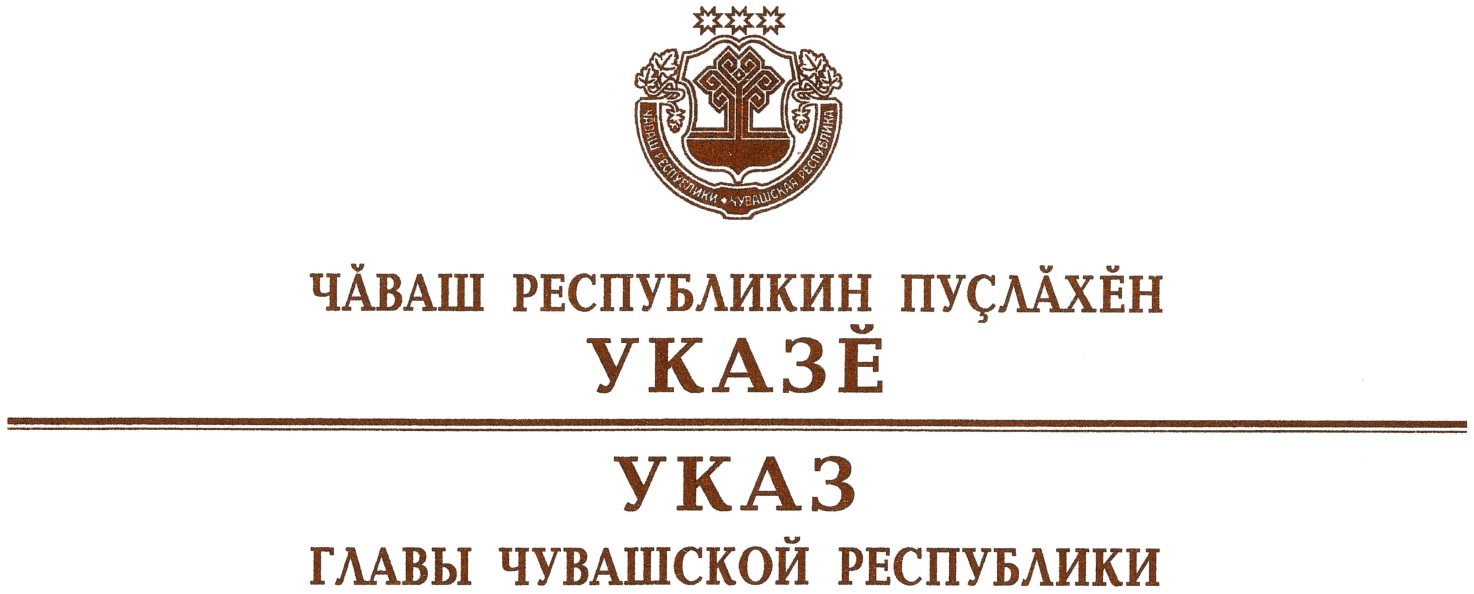 О министре культуры, по делам национальностей 
и архивного дела Чувашской РеспубликиРуководствуясь пунктом 6 статьи 72 Конституции Чувашской Республики,  п о с т а н о в л я ю:Назначить Каликову Светлану Анатольевну министром культуры, по делам национальностей и архивного дела Чувашской Республики.Настоящий Указ вступает в силу со дня его подписания.	    Глава Чувашской Республики				 			         О.Николаевг. Чебоксары2 ноября 2020 года № 284